ПРОТОКОЛ № _____Доп. Вр.                    в пользу                                           Серия 11-метровых                    в пользу                                            Подпись судьи : _____________________ /_________________________ /ПредупрежденияУдаленияПредставитель принимающей команды: ______________________ / _____________________ Представитель команды гостей: _____________________ / _________________________ Замечания по проведению игры ______________________________________________________________________________________________________________________________________________________________________________________________________________________________________________________________________________________________________________________________________________________________________________________________________________________________________________________________________________________________________________________________Травматические случаи (минута, команда, фамилия, имя, номер, характер повреждения, причины, предварительный диагноз, оказанная помощь): _________________________________________________________________________________________________________________________________________________________________________________________________________________________________________________________________________________________________________________________________________________________________________________________________________________________________________Подпись судьи:   _____________________ / _________________________Представитель команды: ______    __________________  подпись: ___________________    (Фамилия, И.О.)Представитель команды: _________    _____________ __ подпись: ______________________                                                             (Фамилия, И.О.)Лист травматических случаевТравматические случаи (минута, команда, фамилия, имя, номер, характер повреждения, причины, предварительный диагноз, оказанная помощь)_______________________________________________________________________________________________________________________________________________________________________________________________________________________________________________________________________________________________________________________________________________________________________________________________________________________________________________________________________________________________________________________________________________________________________________________________________________________________________________________________________________________________________________________________________________________________________________________________________________________________________________________________________________________________________________________________________________________________________________________________________________________________________________________________________________________________________________________________________________________________________________________________________________________________________________________________________________________________________________________________________________________________________________________________________________________________________________________________________________________________________________Подпись судьи : _________________________ /________________________/ 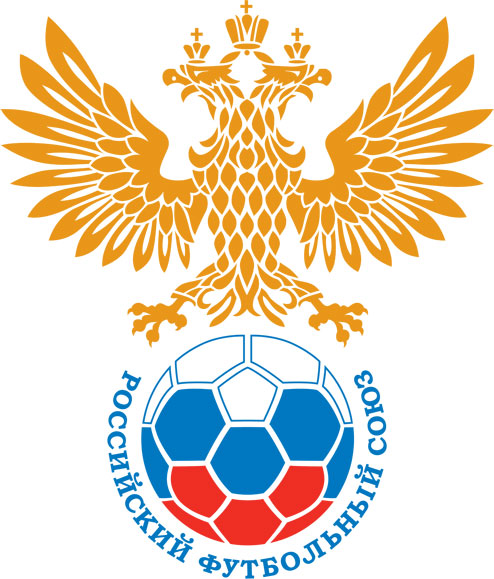 РОССИЙСКИЙ ФУТБОЛЬНЫЙ СОЮЗМАОО СФФ «Центр»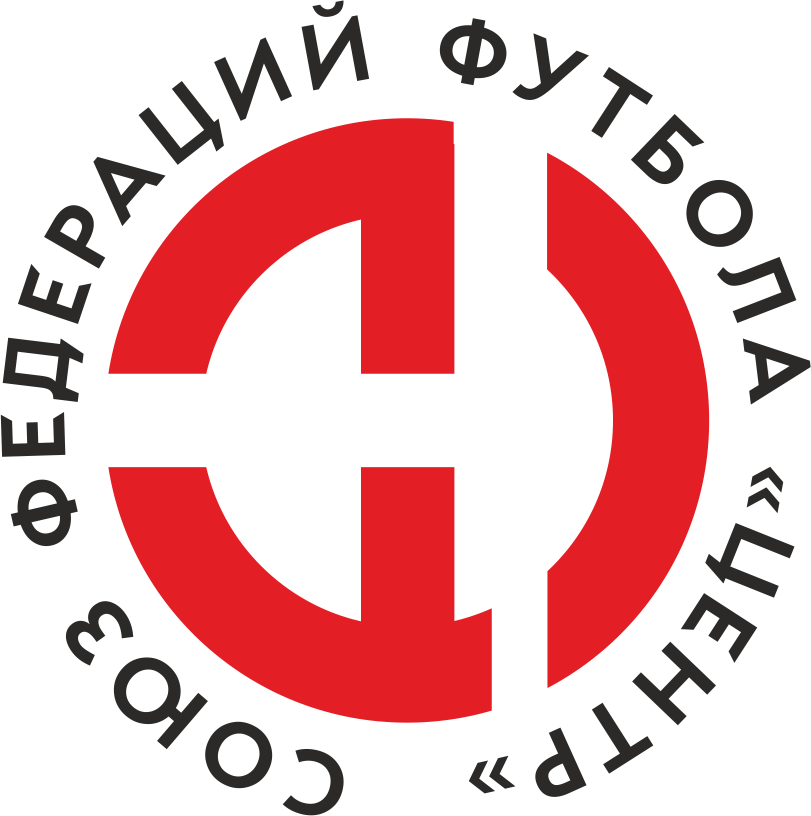    Первенство России по футболу среди команд III дивизиона, зона «Центр» _____ финала Кубка России по футболу среди команд III дивизиона, зона «Центр»Стадион «Сокол» (Липецк)Дата:26 июня 2021Металлург-М (Липецк)Металлург-М (Липецк)Металлург-М (Липецк)Металлург-М (Липецк)Елец (Елец)Елец (Елец)команда хозяевкоманда хозяевкоманда хозяевкоманда хозяевкоманда гостейкоманда гостейНачало:18:00Освещение:Естественное Естественное Количество зрителей:100Результат:0:1в пользуЕлец (Елец)1 тайм:0:0в пользуничьяСудья:Филиппов Дмитрий  (Воронеж)кат.1 кат.1 помощник:Новиков Максим кат.1 кат.2 помощник:Кандаков Кирилл кат.2 кат.Резервный судья:Резервный судья:Скаков Владислав кат.2 кат.Инспектор:Сухомлинов Сергей Юрьевич Сухомлинов Сергей Юрьевич Сухомлинов Сергей Юрьевич Сухомлинов Сергей Юрьевич Делегат:СчетИмя, фамилияКомандаМинута, на которой забит мячМинута, на которой забит мячМинута, на которой забит мячСчетИмя, фамилияКомандаС игрыС 11 метровАвтогол0:1Максим ПерегудовЕлец (Елец)84Мин                 Имя, фамилия                          КомандаОснование82Дмитрий КукишевМеталлург-М (Липецк)Лишение явной возможности забить гол РОССИЙСКИЙ ФУТБОЛЬНЫЙ СОЮЗМАОО СФФ «Центр»РОССИЙСКИЙ ФУТБОЛЬНЫЙ СОЮЗМАОО СФФ «Центр»РОССИЙСКИЙ ФУТБОЛЬНЫЙ СОЮЗМАОО СФФ «Центр»РОССИЙСКИЙ ФУТБОЛЬНЫЙ СОЮЗМАОО СФФ «Центр»РОССИЙСКИЙ ФУТБОЛЬНЫЙ СОЮЗМАОО СФФ «Центр»РОССИЙСКИЙ ФУТБОЛЬНЫЙ СОЮЗМАОО СФФ «Центр»Приложение к протоколу №Приложение к протоколу №Приложение к протоколу №Приложение к протоколу №Дата:26 июня 202126 июня 202126 июня 202126 июня 202126 июня 2021Команда:Команда:Металлург-М (Липецк)Металлург-М (Липецк)Металлург-М (Липецк)Металлург-М (Липецк)Металлург-М (Липецк)Металлург-М (Липецк)Игроки основного составаИгроки основного составаЦвет футболок: Белые        Цвет гетр: Красные Цвет футболок: Белые        Цвет гетр: Красные Цвет футболок: Белые        Цвет гетр: Красные Цвет футболок: Белые        Цвет гетр: Красные НЛ – нелюбительНЛОВ – нелюбитель,ограничение возраста НЛ – нелюбительНЛОВ – нелюбитель,ограничение возраста Номер игрокаЗаполняется печатными буквамиЗаполняется печатными буквамиЗаполняется печатными буквамиНЛ – нелюбительНЛОВ – нелюбитель,ограничение возраста НЛ – нелюбительНЛОВ – нелюбитель,ограничение возраста Номер игрокаИмя, фамилияИмя, фамилияИмя, фамилия30Павел Кораблин Павел Кораблин Павел Кораблин 24Иван Нестеров Иван Нестеров Иван Нестеров 3Илья Елисеев (к)Илья Елисеев (к)Илья Елисеев (к)19Дмитрий Кукишев Дмитрий Кукишев Дмитрий Кукишев 2Юрий Луценко Юрий Луценко Юрий Луценко 5Артем Поздняков Артем Поздняков Артем Поздняков 17Владимир Татаринов Владимир Татаринов Владимир Татаринов 9Владислав Чернышов Владислав Чернышов Владислав Чернышов 4Александр Лебедев Александр Лебедев Александр Лебедев 22Даниил Чапурин Даниил Чапурин Даниил Чапурин НЛОВ20Илья Глебов Илья Глебов Илья Глебов Запасные игроки Запасные игроки Запасные игроки Запасные игроки Запасные игроки Запасные игроки 1Захар АушевЗахар АушевЗахар Аушев7Сергей ГорбатенкоСергей ГорбатенкоСергей Горбатенко14Захар НикандровЗахар НикандровЗахар Никандров15Сергей ФигурчукСергей ФигурчукСергей Фигурчук13Данил БогачевДанил БогачевДанил Богачев21Роберт КудрявцевРоберт КудрявцевРоберт Кудрявцев6Данил БашевДанил БашевДанил Башев10Иван СазоновИван СазоновИван СазоновТренерский состав и персонал Тренерский состав и персонал Фамилия, имя, отчествоФамилия, имя, отчествоДолжностьДолжностьТренерский состав и персонал Тренерский состав и персонал 1Евгений Николаевич ФроловГлавный тренерГлавный тренерТренерский состав и персонал Тренерский состав и персонал 234567ЗаменаЗаменаВместоВместоВместоВышелВышелВышелВышелМинМинСудья: _________________________Судья: _________________________Судья: _________________________11Артем ПоздняковАртем ПоздняковАртем ПоздняковСергей ГорбатенкоСергей ГорбатенкоСергей ГорбатенкоСергей Горбатенко181822Даниил ЧапуринДаниил ЧапуринДаниил ЧапуринИван СазоновИван СазоновИван СазоновИван Сазонов5858Подпись Судьи: _________________Подпись Судьи: _________________Подпись Судьи: _________________33Владислав ЧернышовВладислав ЧернышовВладислав ЧернышовДанил БашевДанил БашевДанил БашевДанил Башев6161Подпись Судьи: _________________Подпись Судьи: _________________Подпись Судьи: _________________44Иван НестеровИван НестеровИван НестеровДанил БогачевДанил БогачевДанил БогачевДанил Богачев696955Александр ЛебедевАлександр ЛебедевАлександр ЛебедевСергей ФигурчукСергей ФигурчукСергей ФигурчукСергей Фигурчук80806677        РОССИЙСКИЙ ФУТБОЛЬНЫЙ СОЮЗМАОО СФФ «Центр»        РОССИЙСКИЙ ФУТБОЛЬНЫЙ СОЮЗМАОО СФФ «Центр»        РОССИЙСКИЙ ФУТБОЛЬНЫЙ СОЮЗМАОО СФФ «Центр»        РОССИЙСКИЙ ФУТБОЛЬНЫЙ СОЮЗМАОО СФФ «Центр»        РОССИЙСКИЙ ФУТБОЛЬНЫЙ СОЮЗМАОО СФФ «Центр»        РОССИЙСКИЙ ФУТБОЛЬНЫЙ СОЮЗМАОО СФФ «Центр»        РОССИЙСКИЙ ФУТБОЛЬНЫЙ СОЮЗМАОО СФФ «Центр»        РОССИЙСКИЙ ФУТБОЛЬНЫЙ СОЮЗМАОО СФФ «Центр»        РОССИЙСКИЙ ФУТБОЛЬНЫЙ СОЮЗМАОО СФФ «Центр»Приложение к протоколу №Приложение к протоколу №Приложение к протоколу №Приложение к протоколу №Приложение к протоколу №Приложение к протоколу №Дата:Дата:26 июня 202126 июня 202126 июня 202126 июня 202126 июня 202126 июня 2021Команда:Команда:Команда:Елец (Елец)Елец (Елец)Елец (Елец)Елец (Елец)Елец (Елец)Елец (Елец)Елец (Елец)Елец (Елец)Елец (Елец)Игроки основного составаИгроки основного составаЦвет футболок: Зеленые    Цвет гетр:  Зеленые Цвет футболок: Зеленые    Цвет гетр:  Зеленые Цвет футболок: Зеленые    Цвет гетр:  Зеленые Цвет футболок: Зеленые    Цвет гетр:  Зеленые НЛ – нелюбительНЛОВ – нелюбитель,ограничение возрастаНЛ – нелюбительНЛОВ – нелюбитель,ограничение возрастаНомер игрокаЗаполняется печатными буквамиЗаполняется печатными буквамиЗаполняется печатными буквамиНЛ – нелюбительНЛОВ – нелюбитель,ограничение возрастаНЛ – нелюбительНЛОВ – нелюбитель,ограничение возрастаНомер игрокаИмя, фамилияИмя, фамилияИмя, фамилия87Александр Невокшонов Александр Невокшонов Александр Невокшонов 22Сергей Саввин (к)Сергей Саввин (к)Сергей Саввин (к)8Александр_С. Ролдугин Александр_С. Ролдугин Александр_С. Ролдугин 14Роман Лошкарев Роман Лошкарев Роман Лошкарев 15Максим Перегудов Максим Перегудов Максим Перегудов 18Игорь Рогованов Игорь Рогованов Игорь Рогованов 13Владислав Ефремов Владислав Ефремов Владислав Ефремов 17Кирилл Чечурин Кирилл Чечурин Кирилл Чечурин 9Александр Молодцов  Александр Молодцов  Александр Молодцов  10Владимир Сотников Владимир Сотников Владимир Сотников 11Никита Бацевичус Никита Бацевичус Никита Бацевичус Запасные игроки Запасные игроки Запасные игроки Запасные игроки Запасные игроки Запасные игроки 16Илья Одиноков  Илья Одиноков  Илья Одиноков  4Михаил ХрамовМихаил ХрамовМихаил Храмов12Елисей ГридчинЕлисей ГридчинЕлисей Гридчин5Александр ДроновАлександр ДроновАлександр Дронов19Александр_А. Ролдугин Александр_А. Ролдугин Александр_А. Ролдугин 6Владислав РыбинВладислав РыбинВладислав Рыбин3Юрий НеделинЮрий НеделинЮрий НеделинТренерский состав и персонал Тренерский состав и персонал Фамилия, имя, отчествоФамилия, имя, отчествоДолжностьДолжностьТренерский состав и персонал Тренерский состав и персонал 1Денис Юрьевич ЖуковскийДиректор/главный тренерДиректор/главный тренерТренерский состав и персонал Тренерский состав и персонал 2Владимир Николаевич КобзевТренерТренер34567Замена Замена ВместоВместоВышелМинСудья : ______________________Судья : ______________________11Роман ЛошкаревРоман ЛошкаревЮрий Неделин6822Владимир СотниковВладимир СотниковМихаил Храмов81Подпись Судьи : ______________Подпись Судьи : ______________Подпись Судьи : ______________33Никита БацевичусНикита БацевичусВладислав Рыбин90Подпись Судьи : ______________Подпись Судьи : ______________Подпись Судьи : ______________44556677        РОССИЙСКИЙ ФУТБОЛЬНЫЙ СОЮЗМАОО СФФ «Центр»        РОССИЙСКИЙ ФУТБОЛЬНЫЙ СОЮЗМАОО СФФ «Центр»        РОССИЙСКИЙ ФУТБОЛЬНЫЙ СОЮЗМАОО СФФ «Центр»        РОССИЙСКИЙ ФУТБОЛЬНЫЙ СОЮЗМАОО СФФ «Центр»   Первенство России по футболу среди футбольных команд III дивизиона, зона «Центр» _____ финала Кубка России по футболу среди футбольных команд III дивизиона, зона «Центр»       Приложение к протоколу №Дата:26 июня 2021Металлург-М (Липецк)Елец (Елец)команда хозяевкоманда гостей